附件1人力资源社会保障部致2021届毕业生公开信@2021届高校毕业生——青春奋斗 就业圆梦亲爱的2021届毕业生同学们：又是一年毕业季，你们风华正茂，即将踏入社会，放飞人生梦想!就业创业是你们逐梦青春、成就事业的阶梯，关系个人价值实现，关系国家高质量发展。党和政府对此十分关心，采取一系列政策措施，为你们就业创业创造条件、增添助力。人力资源社会保障部门将协同各方，推进政策服务聚力增效，一路为你们暖心护航。——如果你已落实工作单位，请及时办理就业手续。你需要尽快与用人单位签订劳动合同，跟进社会保险缴纳情况，在规定时间内办理户口迁移、党团组织关系接转等手续，并记得查询档案转递去向。——如果你正在求职，人力资源社会保障部门就业创业一件事“打包办”可为你提供支持。你可以到当地公共就业人才服务机构进行求职登记和失业登记，提出就业需求，获得岗位信息、职业指导、职业培训、就业见习等服务，咨询申办相关就业政策。还可登录求职登记小程序，在线登记个人情况、求职意向和服务需求，我们将及时与你联系，为你求职提供服务。想要异地找工作的，求职地公共就业人才服务机构随时欢迎。——如果你有志创业，可以参加创业培训，申请培训补贴，提升创业能力；可以申请创业担保贷款、一次性创业补贴，获得启动资金；可以享受税收优惠，降低创业成本。还可以申请入驻创业孵化基地，获取开业指导、项目推介、孵化服务、免费场地等支持；还可以参加人力资源社会保障部门举办的创业创新大赛等活动，获得项目展示、成果转化、融资对接等机会。——如果你选择灵活就业，可以灵活就业人员身份参加社会保险，获得社会保险补贴支持。参加职工基本养老保险的，可以灵活选择缴费基数、缴费时间，我们将积极为你提供便利。——如果你暂时不考虑就业，请一定珍惜宝贵时光，主动提升自我，投身志愿服务等社会实践，丰富人生阅历，不负韶华、历练成长。——家庭贫困、身有残疾等有特殊困难的同学，你也不必过于担心，我们将提供“一对一”就业援助，优先为你推荐岗位、提供服务。咨询政策服务和办事指南，请登录人力资源社会保障部官网（http：//www.mohrss.gov.cn）、各地人力资源社会保障部门官网，或拨打12333电话咨询。查询招聘信息，请登录高校毕业生就业服务平台（http：//job.mohrss.gov.cn/202008gx/index.jhtml）、中国公共招聘网（http：//job.mohrss.gov.cn)、就业在线（https：//www.jobonline.cn）或各地公共招聘网站，以及人力资源社会保障部门推荐认定的诚信人力资源服务机构网站。办理失业登记，请登录人力资源社会保障政务服务平台办理（https：//www.12333.gov.cn），也可以到当地公共就业人才服务机构现场办理。登录求职登记小程序，可通过上述平台网站，或通过微信、支付宝等APP扫描二维码（附后）。这里特别提醒大家，参加线下招聘要做好疫情防护，安全有序应聘。还要擦亮眼睛、提高警惕，防范虚假招聘、乱收费、扣证件、培训贷等求职陷阱。如遇上述情况，请立即向人力资源社会保障部门投诉举报。奋斗是青春最亮丽的底色。衷心祝愿同学们早日找到满意工作，勇于创新、敢于突破，以聪明才智贡献国家，以开拓进取服务社会，让青春在祖国最需要的地方绚丽绽放!未就业高校毕业生求职登记小程序二维码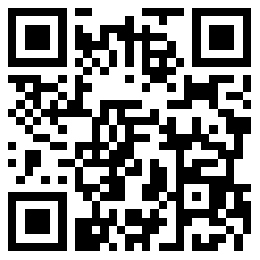 附件22021届离校未就业高校毕业生信息衔接工作进展汇总表2021届离校未就业高校毕业生信息衔接工作进展汇总表2021届离校未就业高校毕业生信息衔接工作进展汇总表2021届离校未就业高校毕业生信息衔接工作进展汇总表2021届离校未就业高校毕业生信息衔接工作进展汇总表2021届离校未就业高校毕业生信息衔接工作进展汇总表2021届离校未就业高校毕业生信息衔接工作进展汇总表2021届离校未就业高校毕业生信息衔接工作进展汇总表2021届离校未就业高校毕业生信息衔接工作进展汇总表2021届离校未就业高校毕业生信息衔接工作进展汇总表2021届离校未就业高校毕业生信息衔接工作进展汇总表2021届离校未就业高校毕业生信息衔接工作进展汇总表2021届离校未就业高校毕业生信息衔接工作进展汇总表2021届离校未就业高校毕业生信息衔接工作进展汇总表2021届离校未就业高校毕业生信息衔接工作进展汇总表填报单位（盖章）：                                                    填报时间：2021年  月  日填报单位（盖章）：                                                    填报时间：2021年  月  日填报单位（盖章）：                                                    填报时间：2021年  月  日填报单位（盖章）：                                                    填报时间：2021年  月  日填报单位（盖章）：                                                    填报时间：2021年  月  日填报单位（盖章）：                                                    填报时间：2021年  月  日填报单位（盖章）：                                                    填报时间：2021年  月  日填报单位（盖章）：                                                    填报时间：2021年  月  日填报单位（盖章）：                                                    填报时间：2021年  月  日填报单位（盖章）：                                                    填报时间：2021年  月  日填报单位（盖章）：                                                    填报时间：2021年  月  日填报单位（盖章）：                                                    填报时间：2021年  月  日填报单位（盖章）：                                                    填报时间：2021年  月  日填报单位（盖章）：                                                    填报时间：2021年  月  日填报单位（盖章）：                                                    填报时间：2021年  月  日工作任务信息衔接信息衔接服务渠道服务渠道服务渠道服务渠道服务渠道实名信息数据库实名信息数据库实名信息数据库实名帮扶招聘安排招聘安排招聘安排工作任务是否启动是否完成是否发出公开信或服务公告是否告知求职登记小程序是否告知国家服务平台和招聘网站是否列明本地求职程序和招聘网站是否列明本地服务机构目录是否建立是否分类毕业生人数是否落实“1311”服务是否设立网络招聘专区是否发布招聘活动安排线下招聘场次进展情况填报人：                                                              联系电话：填报人：                                                              联系电话：填报人：                                                              联系电话：填报人：                                                              联系电话：填报人：                                                              联系电话：填报人：                                                              联系电话：填报人：                                                              联系电话：填报人：                                                              联系电话：填报人：                                                              联系电话：填报人：                                                              联系电话：填报人：                                                              联系电话：填报人：                                                              联系电话：填报人：                                                              联系电话：填报人：                                                              联系电话：填报人：                                                              联系电话：填报说明：
本表于每周四下班前报送，首期报表请将联系人职务与手机号码一并填写；
线下招聘场次自本文件印发之日起开始统计。填报说明：
本表于每周四下班前报送，首期报表请将联系人职务与手机号码一并填写；
线下招聘场次自本文件印发之日起开始统计。填报说明：
本表于每周四下班前报送，首期报表请将联系人职务与手机号码一并填写；
线下招聘场次自本文件印发之日起开始统计。填报说明：
本表于每周四下班前报送，首期报表请将联系人职务与手机号码一并填写；
线下招聘场次自本文件印发之日起开始统计。填报说明：
本表于每周四下班前报送，首期报表请将联系人职务与手机号码一并填写；
线下招聘场次自本文件印发之日起开始统计。填报说明：
本表于每周四下班前报送，首期报表请将联系人职务与手机号码一并填写；
线下招聘场次自本文件印发之日起开始统计。填报说明：
本表于每周四下班前报送，首期报表请将联系人职务与手机号码一并填写；
线下招聘场次自本文件印发之日起开始统计。填报说明：
本表于每周四下班前报送，首期报表请将联系人职务与手机号码一并填写；
线下招聘场次自本文件印发之日起开始统计。填报说明：
本表于每周四下班前报送，首期报表请将联系人职务与手机号码一并填写；
线下招聘场次自本文件印发之日起开始统计。填报说明：
本表于每周四下班前报送，首期报表请将联系人职务与手机号码一并填写；
线下招聘场次自本文件印发之日起开始统计。填报说明：
本表于每周四下班前报送，首期报表请将联系人职务与手机号码一并填写；
线下招聘场次自本文件印发之日起开始统计。填报说明：
本表于每周四下班前报送，首期报表请将联系人职务与手机号码一并填写；
线下招聘场次自本文件印发之日起开始统计。填报说明：
本表于每周四下班前报送，首期报表请将联系人职务与手机号码一并填写；
线下招聘场次自本文件印发之日起开始统计。填报说明：
本表于每周四下班前报送，首期报表请将联系人职务与手机号码一并填写；
线下招聘场次自本文件印发之日起开始统计。填报说明：
本表于每周四下班前报送，首期报表请将联系人职务与手机号码一并填写；
线下招聘场次自本文件印发之日起开始统计。